2016.11.16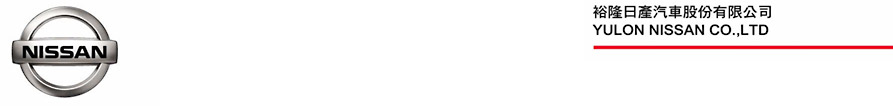 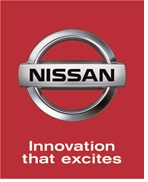 「裕隆日產汽車創新風雲賞」金賞揭曉 NISSAN Crossover跨越未來全台最大汽車設計競賽 持續11年培育創意人才 全台規模最大的汽車創意設計競賽「2015-2016裕隆日產汽車創新風雲賞」今(16)日舉行決選暨頒獎典禮，本屆賽事共有來自全國各大專院校的140組師生報名參賽，並由10組優秀團隊進入決選，各隊使出渾身解數，同場角逐金賞大獎，經過激烈的競爭評比，最終由國立虎尾科技大學師生所組成的「跨越創新從心出發」隊拔得頭籌，作品充分演繹本屆競賽題目「Crossover 跨越未來」的跨界創新精神，獲得評審專家一致肯定，勇奪全新NISSAN ALL NEW LIVINA一台。持續11年培育汽車創新人才 善盡企業社會責任裕隆日產李振成副總經理表示，裕隆日產汽車創新風雲賞已連續11年辦理共8屆競賽活動，提供全國汽車創意設計人才一個實現夢想的最佳舞台，裕隆日產期望藉由辦理此活動，能夠讓台灣汽車設計教育持續向下紮根，為汽車產業培育更多生力新血，具體實踐善盡企業社會責任的使命。本屆參與決選的優秀作品同時兼顧了前瞻創意及市場需求，各團隊展現出令人驚豔的創新能量，讓現場來自各專業領域的評審專家看到了台灣汽車設計的無限未來。「Crossover 跨越未來」 呼應跨界汽車設計潮流 「2015-2016裕隆日產汽車創新風雲賞」競賽題目「Crossover 跨越未來」特別呼應近年汽車產品的跨界設計潮流，提出「跨界酷炫外型」、「跨界動力性能」、「跨界舒適體驗」及「跨界智慧科技」等設計面向，裕隆日產更特別邀集來自日產汽車、裕隆日產、車輛研究測試中心與工業技術研究院的專家代表擔任決選評審，以產、官、學全方位面向評選出最能充分展現Design the future設計主題的參賽作品。決選作品包括能夠將避震器動能轉換成有效電能回充，以提升電動車續航力的創新型車用發電避震器、建構次世代計程車產業營運模式，增加未來都市運輸多樣性與安全性的雲端代理駕駛人系統，以及藉由追蹤眼球的動作控制攝像裝置，讓影像顯示於駕駛前方顯示器的視覺互動操控人機介面等，最終由來自國立虎尾科技大學的「跨越創新從心出發」隊獲得評審一致肯定，榮獲「2015-2016裕隆日產汽車創新風雲賞」金賞獎殊榮。全國最大汽車設計競賽 百場創新講座吸引萬人參與裕隆日產說明，裕隆日產汽車創新風雲賞自2005年舉辦以來，已累計超過50所大專院校報名參賽，參賽人數高達5,700人，同時，為鼓勵師生踴躍參與活動並深入瞭解競賽主題，裕隆日產每屆活動皆巡迴全國大專院校，舉辦超過100場NISSAN創新講座暨活動說明會，由專業工程師與師生分享NISSAN最新車輛技術與設計，累積參與人次已超過18,000人，期望藉由舉辦本活動，能夠進一步，促進產學交流，推廣臺灣汽車教育，為產業培育更多優秀創新人才。相關資訊敬請參考活動專屬網頁：http://www.nissan.com.tw/2015designaward。# # #